ΕΛΛΗΝΙΚΗ ΔΗΜΟΚΡΑΤΙΑ		ΗΛΕΚΤΡΟΝΙΚΗ ΑΠΟΣΤΟΛΗ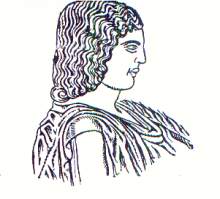 ΓΕΩΠΟΝΙΚΟ ΠΑΝΕΠΙΣΤΗΜΙΟ ΑΘΗΝΩΝΣ Χ Ο Λ Η  Ε Π Ι Σ Τ Η Μ Ω Ν  των  Ζ Ω Ω ΝΓΡΑΜΜΑΤΕΙΑ ΚΟΣΜΗΤΕΙΑΣΚοσμήτωρ: Καθηγητής Ι. ΟικονομόπουλοςΠληροφορίες: Δελημήτρος ΚώσταςΤαχ. Δ/νση: Ιερά Οδός 75, Βοτανικός 118 55, ΑθήναΤηλ.: (+30) 6972818088 & (+30) 210 5294430			Αθήνα, 14.06.2022Email kdel@aua.gr						Αρ. Πρωτ.: 14						ΠΡΟΣ: Κεντρική Εφορευτική Επιτροπή							 Τακτικά μέλη							 Παππάς Αθανάσιος,							 Σιμιτζής Παναγιώτης,							 Μπιτχαβά Κωνσταντίνα.							 Αναπληρωματικά μέλη							 Ζωίδης Ευάγγελος,							 Γελασάκης Αθανάσιος,							 Γκολιομύτης Μιχαήλ,							 μέλη Δ.Ε.Π. του Τμήματος							 Επιστήμης Ζωικής Παραγωγής							 του Γεωπονικού Πανεπιστημίου ΑθηνώνΘ Ε Μ Α: “Ορισμός τριμελούς Κεντρικής Εφορευτικής Επιτροπής για την ανάδειξη Προέδρου και Αναπληρωτή Προέδρου του Τμήματος Επιστήμης Ζωικής Παραγωγής, της Σχολής Επιστημών των Ζώων, του Γεωπονικού Πανεπιστημίου Αθηνών”Α Π Ο Φ Α Σ ΗΟ Κοσμήτορας της Σχολής Επιστήμων των Ζώωντου Γεωπονικού Πανεπιστημίου ΑθηνώνΈχοντας υπόψη:Τις διατάξεις:α) Της περ. γ του άρθρου 20, και του άρθρου 23 του Ν.4485/2017 (Α’ 114) όπως έχει τροποποιηθεί και ισχύει,β) Του άρθρου 192 του Ν. 4823/2021 (Α’ 136).Την υπό στοιχεία 153348/Ζ1/15.09.2017 Υπουργική Απόφαση του Υ.ΠΑΙ.Θ. με θέμα Τρόπος διεξαγωγής των εκλογικών διαδικασιών για την ανάδειξη των μονοπρόσωπων οργάνων των Α.Ε.Ι. και διαδικασία ορισμού και ανάδειξης εκπροσώπων των μελών Ε.Ε.Π., Ε.ΔΙ.Π. και Ε.Τ.Ε.Π., των διοικητικών υπαλλήλων και των φοιτητών στα συλλογικά όργανα των Α.Ε.Ι. κατά την πρώτη εφαρμογή του Ν. 4485/2017 (Β’ 3255) όπως έχει τροποποιηθεί και ισχύει (Β’ 3969).Την υπό στοιχεία 147084/Ζ1/16.11.2021 Κ.Υ.Α. (Β’ 5364) με θέμα Καθορισμός του τρόπου διεξαγωγής της ηλεκτρονικής ψηφοφορίας των εκλογικών διαδικασιών των οργάνων των Α.Ε.Ι. - Ρύθμιση των τεχνικών ή οργανωτικών μέτρων σχετικά με τη διεξαγωγή της διαδικασίας και την προστασία των δεδομένων προσωπικού χαρακτήρα.Την αριθ. 6807/09.07.2019 διαπιστωτική Πράξη του Πρύτανη του Γεωπονικού Πανεπιστημίου Αθηνών που αφορά στην εκλογή Κοσμήτορα της Σχολής Επιστημών των Ζώων με θητεία από 01.09.2019 έως 31.08.2022.Την υπ’ αριθ. 11/31.05.2022 (ορθή επανάληψη) προκήρυξη εκλογών για την ανάδειξη Προέδρου και Αναπληρωτή Προέδρου του Τμήματος Επιστήμης Ζωικής Παραγωγής, της Σχολής Επιστημών των Ζώων του Ιδρύματος.Α Π Ο Φ Α Σ Ι Ζ Ε ΙΤον ορισμό της Τριμελούς Κεντρικής Εφορευτικής Επιτροπής, με τα ισάριθμα αναπληρωματικά της μέλη, η οποία έχει την ευθύνη διεξαγωγής της εκλογικής διαδικασίας για την ανάδειξη Προέδρου και Αναπληρωτή Προέδρου του Τμήματος Επιστήμης Ζωικής Παραγωγής, της Σχολής Επιστήμων των Ζώων, του Γεωπονικού Πανεπιστημίου Αθηνών, με θητεία από 01.09.2022 έως 31.08.2024, ως ακολούθως:Τακτικά Μέλη Κεντρικής Εφορευτικής Επιτροπής:Παππάς Αθανάσιος μέλος Δ.Ε.Π. βαθμίδας Επίκουρου Καθηγητή (Πρόεδρος).Σιμιτζής Παναγιώτης μέλος Δ.Ε.Π. βαθμίδας Επίκουρου Καθηγητή.Μπιτχαβά Κωνσταντίνα μέλος Δ.Ε.Π. βαθμίδας Αναπληρώτριας Καθηγήτριας.Αναπληρωματικά Μέλη Κεντρικής Εφορευτικής Επιτροπής:Ζωίδης Ευάγγελος μέλος Δ.Ε.Π. βαθμίδας Επίκουρου Καθηγητή.Γελασάκης Αθανάσιος μέλος Δ.Ε.Π. βαθμίδας Επίκουρου Καθηγητή.Γκολιομύτης Μιχαήλ μέλος Δ.Ε.Π. βαθμίδας Επίκουρου Καθηγητή.Πρόεδρος της Τριμελούς Κεντρικής Εφορευτικής Επιτροπής ορίζεται ο κ. Παππάς Αθανάσιος μέλος Δ.Ε.Π. βαθμίδας Επίκουρου Καθηγητή.Η Τριμελής Κεντρική Εφορευτική Επιτροπή, αφού της παραδοθούν οι αιτήσεις των ενδιαφερομένων, εξετάζει την εκλογιμότητα και ανακηρύσσει τους υποψήφιους Προέδρους και Αναπληρωτές Προέδρους για το Τμήμα Επιστήμης Ζωικής Παραγωγής, μέσα σε δύο (2) εργάσιμες ημέρες από τη συγκρότησή της.Η παρούσα απόφαση θα αναρτηθεί στον δικτυακό τόπο του Ιδρύματος.Ο ΚοσμήτοραςΙωάννης ΟικονομόπουλοςΚαθηγητήςΗ υπογραφή έχει τεθεί στο Πρωτότυπο που τηρείται στο Αρχείο της Γραμματείας της Σ.Ε.Ζ.Συνημμένα:Προκήρυξη Εκλογών Προέδρου και Αναπληρωτή Προέδρου (αρ. πρωτ.: 11/31.05.2022).Αίτηση υποψηφιότητας Προέδρου.Αίτηση υποψηφιότητας Αναπληρωτή Προέδρου.Εκλογικός Κατάλογος.Έντυπο ανακήρυξης υποψηφίων.ΦΕΚ: Β΄ 3255/15.09.2017, Β΄ 3969/13.11.2017, Β΄ 5364/19.11.2021.Εσωτερική διανομή:ΠρύτανηΑντιπρυτάνεις του ΙδρύματοςΔιεύθυνση ΔιοικητικούΓραμματεία ΣυγκλήτουΤμήμα Γ΄ Διοικητικής ΜέριμναςΠρόεδρο Τμήματος Επιστήμης Ζωικής ΠαραγωγήςΓραμματεία Τμήματος Επιστήμης Ζωικής Παραγωγής.Τμήμα Δικτύων Διαδικτύου.